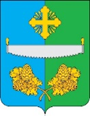 СОВЕТ ДЕПУТАТОВСЕЛЬСКОГО ПОСЕЛЕНИЯ ТУНДРИНОСургутского районаХанты-Мансийского автономного округа – ЮгрыРЕШЕНИЕ«20» сентября 2023 года                                                                                     № 1п. Высокий Мыс Об избрании главы муниципального образования сельское поселение ТундриноВ соответствии с п.1 части 2 статьи 36 Федерального закона от 06.10.2003 № 131-ФЗ «Об общих принципах организации местного самоуправления в Российской Федерации», на основании статьи 22 устава сельского поселения ТундриноСовет депутатов сельского поселения Тундрино решил:Избрать главой муниципального образования сельское поселение Тундрино Шакирьянова Антона Владимировича, депутата от семимандатного избирательного округа №1.Решение вступает в силу с момента его принятия.Опубликовать решение в средствах массовой информации и разместить на официальном сайте сельского поселения Тундрино в течение трех дней со дня его принятия.Председательствующийпервого заседания Совета депутатов                                              сельского поселения Тундрино					О.Ю. Савченко                       